                                                      STAJ ve UYGULAMA KURULUNAYukarıda bilgileri verilen öğrencinizim. Staja başlayabilmem ve sosyal güvenlik işlemlerimin yapılması için gereğinin yapılmasını saygılarımla arz ederim. …./ …./ 202.İmza                         Adı ve soyadıEKLER:Ek-1 Staj Kabul BelgesiEk-2 Nüfus Cüzdan FotokopisiEk-3 İşsizlik Fonu Katkısı Bilgi FormuS T A J Y A P A C A K O L A N Ö Ğ R E N C İ N İ NS T A J Y A P A C A K O L A N Ö Ğ R E N C İ N İ NS T A J Y A P A C A K O L A N Ö Ğ R E N C İ N İ NS T A J Y A P A C A K O L A N Ö Ğ R E N C İ N İ NS T A J Y A P A C A K O L A N Ö Ğ R E N C İ N İ NADI ve SOYADIT.C. KİMLİK NOPROGRAMIÖĞRENCİ NUMARASISTAJ YERİSTAJA BAŞLAMA TARİHİSTAJ SÜRESİ…. İşgünü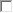 …. İşgünüADRESTELEFON NO